1er Rassemblement CMB  2016/2017…St Front  Chaudeyrac  !!! Haute LoireLes samedi 24 et dimanche 25 Septembre 2016Préambule Malgré l’annulation de notre rassemblement sur le site de la Forêt de Joux, le CMB tient à remercier Ludovic pour son travail effectué sur la préparation de cette sortie qui n’a malheureusement pas pu se concrétiser… Merci Ludo ! La commission Randonnée du CMB  s’est mise en ordre de marche, avec en tête notre Président, pour vous proposer  le site de ST Front Chaudeyrac  dans le département de la Haute Loire 43. Petit rappel pour certains, il y a aussi un Chaudeyrac en Lozère… N’est-ce pas  Franck ! Donc attention à la programmation de vos  GPS …Nous nous retrouverons sur le site de Marzoé Nature  de Christian Dolmazon, où nous pourrons évoluer sur une quinzaine de kilomètres  de pistes forestières. Beaucoup d’entre nous connaissent ce site, puisque nous avons déjà réalisé un rassemblement commun CMB, et pour certains une randonnée organisée par le club local de traîneau à chiens.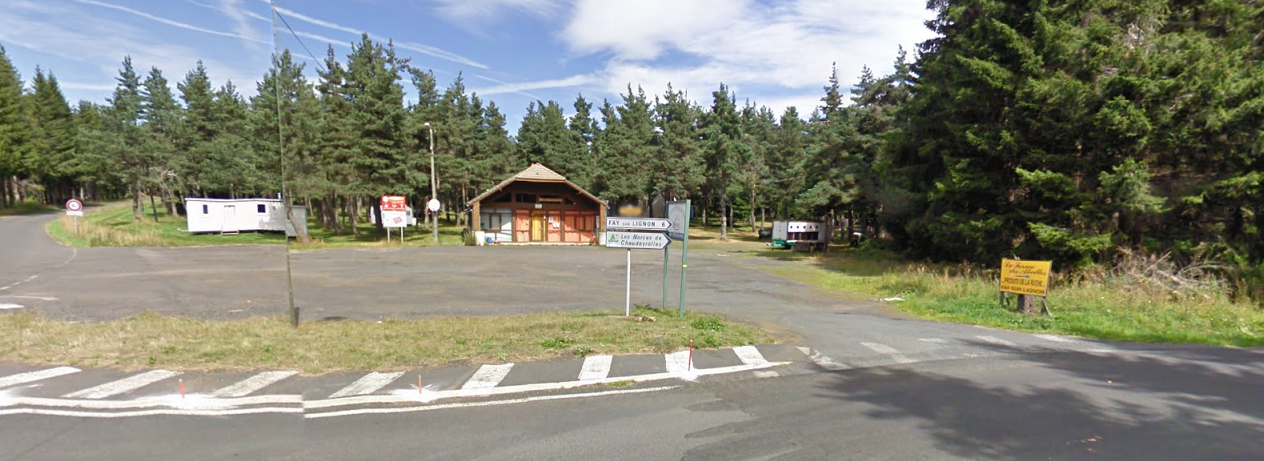 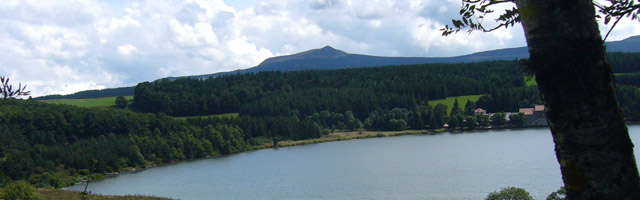 Carte : https://www.google.fr/maps/place/44%C2%B058'05.1%22N+4%C2%B010'10.5%22E/@44.9680939,4.168496,173m/data=!3m2!1e3!4b1!4m5!3m4!1s0x0:0x0!8m2!3d44.968092!4d4.169593Coordonnées GPS : 
44.9681, 4.1694Pas de contrainte  pour ce rassemblement :Jambes  - VTT -Trottinette - Kart - Quad sont autorisés… Vaste Parking ombragé ou pourront demeurer  les camping-cars, tentes et Stake-Out.Le  Parcours : Un balisage sera effectué, et un débriefing sur le parcours sera fait avant le départ. REPAS, HEBERGEMENT et TARIFS :Les repas des samedi et dimanche midi  ainsi que le petit déjeuner, sont à apporter par vos soins et seront "sortis du sac".Nous vous proposons de prendre le repas du samedi soir en commun dans la salle hors sac du chalet.Pour  l’hébergement, la salle hors sac sera à libre disposition pour s'y réunir dans la journée, pour prendre nos repas du midi et le petit déjeuner et dormir pour ceux qui le souhaitent… Donc prévoir, pour les intéressés, matelas, lit de camp et sac de couchage.Repas :-Charcuterie-Bourguignon – Gratin Dauphinois-Fromage-Tarte Boissons non comprises… Donc, A VOS CAVES !  MERCI de répondre au plus vite à "René"  secretariatcmb38@gmail.com en remplissant le tableau d'inscription ci-dessousLes personnes intéressées par ce rassemblement sont priées de s’inscrire rapidement avant le 15 Septembre 2016, pour que l’on puisse réserver … Toute l'équipe du CMB  espère vous retrouver nombreux sur ce premier lieu d'entraînement  A très bientôt La Commission Randonnée  du C.M.B        http://comite-du-mont-blanc.fr/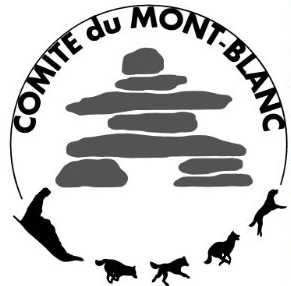 Inscription St Front / ChaudeyracMembres du CMBInscription St Front / ChaudeyracMembres du CMBInscription St Front / ChaudeyracMembres du CMBInscription St Front / ChaudeyracMembres du CMBInscription St Front / ChaudeyracMembres du CMBNomPrénomnbTarif Total Je réserveRepas  Samedi soir  + Accès au  site     15€ x Inscription St Front / Chaudeyrac NON Membres du CMBInscription St Front / Chaudeyrac NON Membres du CMBInscription St Front / Chaudeyrac NON Membres du CMBInscription St Front / Chaudeyrac NON Membres du CMBInscription St Front / Chaudeyrac NON Membres du CMBNomPrénomnbTarif Total Je réserveRepas  Samedi Soir+ Accès au  site    20€ x 